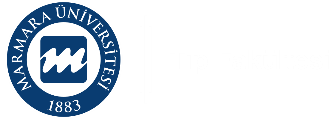 MARMARA UNIVERSITY SCHOOL of MEDICINEMARMARA UNIVERSITY SCHOOL of MEDICINEMARMARA UNIVERSITY SCHOOL of MEDICINEMARMARA UNIVERSITY SCHOOL of MEDICINEMARMARA UNIVERSITY SCHOOL of MEDICINE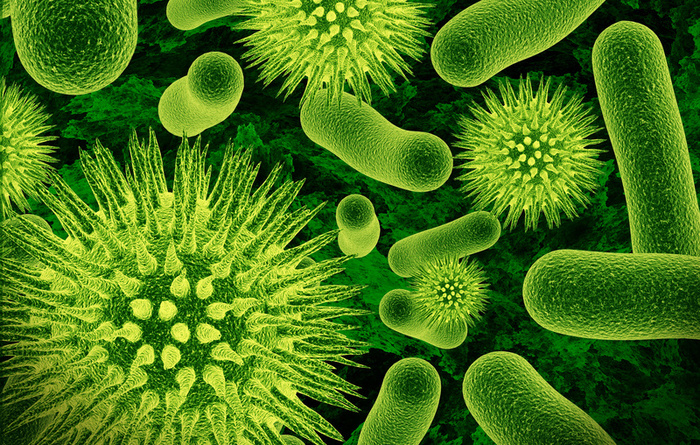 CELL AND TISSUE INJURY - II YEAR 2 COURSE 2October 25 – December 15, 2021CELL AND TISSUE INJURY - II YEAR 2 COURSE 2October 25 – December 15, 2021CELL AND TISSUE INJURY - II YEAR 2 COURSE 2October 25 – December 15, 2021CELL AND TISSUE INJURY - II YEAR 2 COURSE 2October 25 – December 15, 2021CELL AND TISSUE INJURY - II YEAR 2 COURSE 2October 25 – December 15, 2021Coordinator of the Course 2.2 Prof. Seyhan HIDIROĞLUCoordinator of the Course 2.2 Prof. Seyhan HIDIROĞLUCoordinator of the Module 2.2Prof. Ahmet TOPUZOĞLUCoordinator of the Module 2.2Prof. Ahmet TOPUZOĞLUCoordinator of the Module 2.2Prof. Ahmet TOPUZOĞLUYear 2 Coordinators Prof. Özgür Kasımay ÇAKIR & Assist. Prof. M.Burak AKSUYear 2 Coordinators Prof. Özgür Kasımay ÇAKIR & Assist. Prof. M.Burak AKSUYear 2 Coordinators Prof. Özgür Kasımay ÇAKIR & Assist. Prof. M.Burak AKSUYear 2 Coordinators Prof. Özgür Kasımay ÇAKIR & Assist. Prof. M.Burak AKSUYear 2 Coordinators Prof. Özgür Kasımay ÇAKIR & Assist. Prof. M.Burak AKSUModule CoordinatorProf. Rezzan GÜLHANAssist. Prof. Sinem YILDIZ İNANICIModule CoordinatorProf. Rezzan GÜLHANAssist. Prof. Sinem YILDIZ İNANICIModule CoordinatorProf. Rezzan GÜLHANAssist. Prof. Sinem YILDIZ İNANICIIntroduction to Clinical Practice (ICP) CoordinatorsProf. Pemra CÖBEK ÜNALANProf. Serap ÇİFÇİLİIntroduction to Clinical Practice (ICP) CoordinatorsProf. Pemra CÖBEK ÜNALANProf. Serap ÇİFÇİLİ Coordinator of Multidisciplinary Students’ Lab.Prof. Betül YILMAZ Coordinator of Multidisciplinary Students’ Lab.Prof. Betül YILMAZ Coordinator of Multidisciplinary Students’ Lab.Prof. Betül YILMAZCoordinator of Clinical Skills Lab.Assoc. Prof. Çiğdem APAYDINCoordinator of Clinical Skills Lab.Assoc. Prof. Çiğdem APAYDIN Coordinator of Assessment UniteAssist. Prof. Cevdet NACAR Coordinator of Assessment UniteAssist. Prof. Cevdet NACAR Coordinator of Assessment UniteAssist. Prof. Cevdet NACARCoordinator of Student Exchange ProgramsAssist. Prof. Can ERZİKCoordinator of Student Exchange ProgramsAssist. Prof. Can ERZİKVice-Chief CoordinatorsVice-Chief CoordinatorsVice-Chief CoordinatorsVice-Chief CoordinatorsVice-Chief CoordinatorsProgramProf. Oya ORUNAssessment Prof. Hasan R. YANANLIAssessment Prof. Hasan R. YANANLIAssessment Prof. Hasan R. YANANLIStudents’ AffairsAssist. Prof. Can ERZİKChief Coordinator (Pre-Clinical Education) Prof. Serap ŞİRVANCIChief Coordinator (Pre-Clinical Education) Prof. Serap ŞİRVANCIChief Coordinator (Pre-Clinical Education) Prof. Serap ŞİRVANCICoordinator of Medical Education Program Evaluation and Development CommissionProf. Harika ALPAYCoordinator of Medical Education Program Evaluation and Development CommissionProf. Harika ALPAYVice Dean (Education)Assoc. Prof. Altuğ ÇİNÇİN & Prof. Hasan R. YANANLIVice Dean (Education)Assoc. Prof. Altuğ ÇİNÇİN & Prof. Hasan R. YANANLIVice Dean (Education)Assoc. Prof. Altuğ ÇİNÇİN & Prof. Hasan R. YANANLIDeanProf. Ümit Süleyman ŞEHİRLİDeanProf. Ümit Süleyman ŞEHİRLİMU MEDICAL SCHOOL PRE-CLINICAL EDUCATION PROGRAMLEARNING OUTCOMES / COMPETENCIESClinical Care: Qualified patient care and community oriented health careBasic clinical skillsThe organization and management of the patient and the patient careThe organization and the management of health care delivery services / system  Health promotion and disease preventionMedical Knowledge and Evidence-Based MedicineAppropriate information retrieval and management skillsThe integration of knowledge, critical thinking and evidence-based decision makingScientific methods and basic research skillsProfessional Attitudes and ValuesCommunication skills and effective communication with patients / patient relativesInterpersonal relationships and team workingEthical and professional values, responsibilitiesIndividual, social and cultural values and responsibilitiesReflective practice and continuing developmentHealthcare delivery systems, management and community oriented health careEducation and counselingPHASE-1 LEARNING OBJECTIVESUnderstanding the normal structures and functions of human bodyCorrelating the basic concepts and principles to each other that define health and disease;  applying basic concepts and principles to health and disease conditions Developing clinical problem solving, clinical reasoning and evaluation skills by integrating biomedical, clinical, social and humanities knowledge Gaining basic clinical skills by applications in simulated settings.Awareness of the professional values in health and disease processes (professional, individual, societal) and acquisition necessary related skillsEvaluating critically and synthesizing all the medical evidence and perform respecting scientific, professional and ethical valuesAcquisition skills in reflective thinking and practicing, being open to continuous individual / professional development.PHASES – 1 THEMA/ORGAN SYSTEM-BASED COURSE PROGRAMSYear 1, Course 1: Introduction to Cell and Cellular ReplicationYear 1, Course 2: Cellular Metabolism and TransportYear 1, Course 3: Development and Organization of Human BodyYear 1, Course 4: Introduction to Nervous System and Human BehaviorYear 2, Course 1: Cell and Tissue Injury I Year 2, Course 2: Cell and Tissue Injury IIYear 2, Course 3: Hematopoietic System and Related DisordersYear 2, Course 4: Musculoskeletal, Integumentary Systems and Related DisordersYear 2, Course 5: Respiratory System and Related DisordersYear 3, Course 1: Cardiovascular System and Related DisordersYear 3, Course 2: Gastrointestinal System, Metabolism and Related DisordersYear 3, Course 3: Nervous System and Related DisordersYear 3, Course : Growth, Development, Mental Health and Related DisordersYear 3, Course 5: Urinary and Reproductive System and Related DisordersCELL AND TISSUE INJURY - II CELL AND TISSUE INJURY - II CELL AND TISSUE INJURY - II AIM and LEARNING OBJECTIVES of COURSE Aim: At the end of this course, second year students will be able to broaden their basic science knowledge to understand how certain alterations in bodily processes may manifest as disease and gain fundamental knowledge about the processes underlying human diseases, as the scientific foundation for developing clinical skills.Learning Objectives: At the end of this course, second year students will, describe using proper nomenclature, the etiology, pathogenesis, structural and functional changes at cellular and tissue level;describe in detail what happens to cells and tissues in response to abnormal stimuli; explain the basic principles of human immune system as it relates to defense against disease (innate, humoral, cell mediated); describe the principles of classifying infectious microorganisms and their pathogenic properties; gain knowledge about bacteria and bacterial pathogenesis; gain knowledge about fungi and pathogenesis of fungal diseases; identify major drug classes and prototype drug(s) for each class.AIM and LEARNING OBJECTIVES of COURSE Aim: At the end of this course, second year students will be able to broaden their basic science knowledge to understand how certain alterations in bodily processes may manifest as disease and gain fundamental knowledge about the processes underlying human diseases, as the scientific foundation for developing clinical skills.Learning Objectives: At the end of this course, second year students will, describe using proper nomenclature, the etiology, pathogenesis, structural and functional changes at cellular and tissue level;describe in detail what happens to cells and tissues in response to abnormal stimuli; explain the basic principles of human immune system as it relates to defense against disease (innate, humoral, cell mediated); describe the principles of classifying infectious microorganisms and their pathogenic properties; gain knowledge about bacteria and bacterial pathogenesis; gain knowledge about fungi and pathogenesis of fungal diseases; identify major drug classes and prototype drug(s) for each class.AIM and LEARNING OBJECTIVES of COURSE Aim: At the end of this course, second year students will be able to broaden their basic science knowledge to understand how certain alterations in bodily processes may manifest as disease and gain fundamental knowledge about the processes underlying human diseases, as the scientific foundation for developing clinical skills.Learning Objectives: At the end of this course, second year students will, describe using proper nomenclature, the etiology, pathogenesis, structural and functional changes at cellular and tissue level;describe in detail what happens to cells and tissues in response to abnormal stimuli; explain the basic principles of human immune system as it relates to defense against disease (innate, humoral, cell mediated); describe the principles of classifying infectious microorganisms and their pathogenic properties; gain knowledge about bacteria and bacterial pathogenesis; gain knowledge about fungi and pathogenesis of fungal diseases; identify major drug classes and prototype drug(s) for each class.ASSESSMENT SYSTEMModule examination: Written exam at the end of module (10 % of final score)Practical examination: Practical exams at the end of courseCourse examination: Written exam at the end of courseASSESSMENT SYSTEMModule examination: Written exam at the end of module (10 % of final score)Practical examination: Practical exams at the end of courseCourse examination: Written exam at the end of course PROGRAM EVALUATION Evaluation at the end of the course, is done both orally and by using structured evaluation formsDEPARTMENTS PARTICIPATING IN COURSE-2.2DEPARTMENTS PARTICIPATING IN COURSE-2.2DEPARTMENTS PARTICIPATING IN COURSE-2.2BiochemistryFamily MedicineMicrobiologyImmunologyPathologyPediatricsPharmacologyPublic HealthPathologyPediatricsPharmacologyPublic HealthLECTURERS / TUTORSLECTURERS / TUTORSLECTURERS / TUTORSRengin Asiye AHISKALI, Professor of PathologyAhmet AKICI, Professor of Pharmacology Tunç AKKOÇ, Professor of Immunology Mehmet AKMAN, Professor of Public HealthMehmet Burak AKSU, Assist. Professor of MicrobiologyNadiye Pınar AY, Professor of Public Health Elif AYDINER, Assoc. Professor of PediatricsPelin BAĞCI, Professor of PathologyNilgün ÇERİKÇİOĞLU, Professor of MicrobiologyZafer GÖREN, Professor of Pharmacology Rezzan GÜLHAN, Professor of Pharmacology Ufuk HASDEMİR, Professor of MicrobiologySeyhan HIDIROĞLU, Assoc. Professor of Public HealthArzu AKŞİT İLKİ, Professor of Microbiology Ayşegül KARAHASAN, Professor of Microbiology Handan KAYA, Professor of Pathology Nimet Emel LÜLECİ, Professor of Public Health Filiz ONAT, Professor of Pharmacology Ayşe Nilüfer ÖZAYDIN, Assoc. Professor of Public HealthAhmet Oğuzhan ÖZEN, Professor of Pediatrics   Önder ŞİRİKÇİ, Professor of BiochemistryAyşe Gülsen TEKER, Lecturer of Public HealthAhmet TOPUZOĞLU, Professor of Public Health Zehra Nur Turgan, Assist. Professor of Pharmacology Hüseyin Kemal TÜRKÖZ, Assoc. Professor of PathologyNurver ÜLGER, Professor of MicrobiologyArzu AKŞİT İLKİ, Professor of Microbiology Ayşegül KARAHASAN, Professor of Microbiology Handan KAYA, Professor of Pathology Nimet Emel LÜLECİ, Professor of Public Health Filiz ONAT, Professor of Pharmacology Ayşe Nilüfer ÖZAYDIN, Assoc. Professor of Public HealthAhmet Oğuzhan ÖZEN, Professor of Pediatrics   Önder ŞİRİKÇİ, Professor of BiochemistryAyşe Gülsen TEKER, Lecturer of Public HealthAhmet TOPUZOĞLU, Professor of Public Health Zehra Nur Turgan, Assist. Professor of Pharmacology Hüseyin Kemal TÜRKÖZ, Assoc. Professor of PathologyNurver ÜLGER, Professor of MicrobiologyLABORATORY TUTORSMICROBIOLOGY: G.Söyledir, M.U.Hasdemir, N.Çerikçioğlu, A.Karahasan, N.Ulger, Z.A.İlki, M.B.AksuPATHOLOGY: K.Türköz, D.FilintePUBLIC HEALTH: S.HıdıroğluREADING / STUDYING MATERIALSBasics and Clinical Pharmacology (Bertram G Katzung) Clinical Pharmacology (Laurence DR, Bennet PN) Pharmacological Basis of Therapeutics (Goddman&Gilman's) Radiation protection, Ch.5 (Mary Alice Statkiewicz) Radiobiology for the radiologist (Eric J.Hall) Physics of Life Sciences (Alan H.Cromer) Clinical Biophysics (Anbar). Radiologic Science forTechnologist (S.C.Bushong) Textbook of Physiology (Guyton AC) Basic Pathology (Stanley L. Robbins, Marcia Angel, Vinay Kumar) Histology and Cell Biology: an Introduction to Pathology (Abraham L. Kierszenbaum) Review Medical Microbiology (Ernest Jawetz et al.) Medical Microbiology (CedricMims et al.) Review of MedicalMicrobiology (Patrie R. Murray, Ken S. Rosenthal) Cellular and MolecularImmunology 5th Edition (Abbas, Lichtman) Kuby Immunology 4th Edition (Goldsby, Kindt, Osborne) Immunobiology 6th Edition (Janeway, Travers, Walport, Schlomchik) Immunology, Infection and Immunity (Pier, Lyczak, Wetzler)		SUMMARY OF THE COURSE		SUMMARY OF THE COURSE		SUMMARY OF THE COURSE		SUMMARY OF THE COURSEDisciplineLecture & Group DiscussionMultidisciplinary Lab. & Clinical Skills Lab. PracticeTotalBiochemistry22Family Medicine11Immunology66Microbiology322052Pathology18826Pediatrics22Pharmacology1010Public Health17319Subtotal8731118PBL Module88ICP-2: Basic Clinical Skills, Human in Medicine (Students’ Research Activity)242448TOTAL11955174EIGHT WEEK PROGRAMEIGHT WEEK PROGRAMEIGHT WEEK PROGRAMEIGHT WEEK PROGRAMTHEORETICAL AND PRACTICAL SESSIONSLECTURER(S)/TUTOR(S)LECTURER(S)/TUTOR(S)Week-1 (25 October - 29 October 2021)Week-1 (25 October - 29 October 2021)Week-1 (25 October - 29 October 2021)Week-1 (25 October - 29 October 2021)Monday25 October08:40-09:30Biochemistry TELAFI Lab- Group AMultidisciplinary Lab.Multidisciplinary Lab.09:40-10:30Biochemistry TELAFI Lab- Group AMultidisciplinary Lab.Multidisciplinary Lab.10:40-11:30Biochemistry TELAFI Lab- Group AMultidisciplinary Lab.Multidisciplinary Lab.11:40-12:30Biochemistry TELAFI Lab- Group AMultidisciplinary Lab.Multidisciplinary Lab.13:40-14:30Biochemistry TELAFI Lab- Group BMultidisciplinary Lab.Multidisciplinary Lab.14:40-15:30Biochemistry TELAFI Lab- Group BMultidisciplinary Lab.Multidisciplinary Lab.15:40-16:30Biochemistry TELAFI Lab- Group BMultidisciplinary Lab.Multidisciplinary Lab.16:40-17:30Biochemistry TELAFI Lab- Group BMultidisciplinary Lab.Multidisciplinary Lab.17:40-18:30Elective course18:40-19:30Elective courseTuesday26 October08:40-09:30ICP-2  / Biochemistry TELAFI Lab- Group DMultidisciplinary Lab.Multidisciplinary Lab.09:40-10:30ICP-2  / Biochemistry TELAFI Lab- Group DMultidisciplinary Lab.Multidisciplinary Lab.10:40-11:30ICP-2  / Biochemistry TELAFI Lab- Group DMultidisciplinary Lab.Multidisciplinary Lab.11:40-12:30ICP-2  / Biochemistry TELAFI Lab- Group DMultidisciplinary Lab.Multidisciplinary Lab.13:40-14:30ICP-2  / Biochemistry TELAFI Lab- Group CMultidisciplinary Lab.Multidisciplinary Lab.14:40-15:30ICP-2  / Biochemistry TELAFI Lab- Group CMultidisciplinary Lab.Multidisciplinary Lab.15:40-16:30ICP-2  / Biochemistry TELAFI Lab- Group CMultidisciplinary Lab.Multidisciplinary Lab.16:40-17:30ICP-2  / Biochemistry TELAFI Lab- Group CMultidisciplinary Lab.Multidisciplinary Lab.17:40-18:30Wednesday27 October08:40-09:3009:40-10:3010:40-11:30Introduction to the course and opening lectureDr. Ufuk HasdemirDr. Ufuk Hasdemir11:40-12:30Staphylococci and their pathogenic propertiesDr. Ufuk HasdemirDr. Ufuk Hasdemir13:40-14:30Environmental pathologyDr. Pelin BağcıDr. Pelin Bağcı14:40-15:30Environmental pathologyDr. Pelin BağcıDr. Pelin Bağcı15:40-16:3016:40-17:3017:40-18:30Thursday28 October08:40-09:30Definitions used in the chain of infectionDr. Nadiye Pınar AyDr. Nadiye Pınar Ay09:40-10:30Active and passive immunizationDr. Nadiye Pınar AyDr. Nadiye Pınar Ay10:40-11:30Definitions (pandemic, epidemic, endemic, eradication, control, elimination)Dr. Ayşe Nilüfer ÖzaydınDr. Ayşe Nilüfer Özaydın11:40-12:30Definitions (incidence, prevalance, case definitions, primary and secondary attack rate)Dr. Ayşe Nilüfer ÖzaydınDr. Ayşe Nilüfer Özaydın13:40-14:30TATİL14:40-15:30TATİL15:40-16:30TATİL16:40-17:30TATİL17:40-18:30TATİLFriday29 October08:40-09:3029 EKİM CUMHURİYET BAYRAMI09:40-10:3029 EKİM CUMHURİYET BAYRAMI10:40-11:3029 EKİM CUMHURİYET BAYRAMI11:40-12:3029 EKİM CUMHURİYET BAYRAMI29 EKİM CUMHURİYET BAYRAMI13:40-14:3029 EKİM CUMHURİYET BAYRAMI14:40-15:3029 EKİM CUMHURİYET BAYRAMI15:40-16:3029 EKİM CUMHURİYET BAYRAMI16:40-17:3029 EKİM CUMHURİYET BAYRAMI17:40-18:3029 EKİM CUMHURİYET BAYRAMIWeek-2 (01 November - 05 November 2021)Week-2 (01 November - 05 November 2021)Week-2 (01 November - 05 November 2021)Week-2 (01 November - 05 November 2021)Monday01 November08:40-09:30Serological tests in clinical microbiologyDr. Mehmet Burak AksuDr. Mehmet Burak Aksu09:40-10:30Serological tests in clinical microbiologyDr. Mehmet Burak AksuDr. Mehmet Burak Aksu10:40-11:30Enterobacteriaceae and their pathogenic propertiesDr. Nilgün ÇerikçioğluDr. Nilgün Çerikçioğlu11:40-12:30Enterobacteriaceae and their pathogenic propertiesDr. Nilgün ÇerikçioğluDr. Nilgün Çerikçioğlu13:40-14:30Investigation of an epidemicDr. Ahmet TopuzoğluDr. Ahmet Topuzoğlu14:40-15:30Investigation of an epidemicDr. Ahmet TopuzoğluDr. Ahmet Topuzoğlu15:40-16:3016:40-17:3017:40-18:30Elective course18:40-19:30Elective courseTuesday02 November08:40-09:30 ICP-2: Basic Clinical Skills-Human in Medicine- Students Research Activity-2ICP Lab.ICP Lab.09:40-10:30 ICP-2: Basic Clinical Skills-Human in Medicine- Students Research Activity-2ICP Lab.ICP Lab.10:40-11:30 ICP-2: Basic Clinical Skills-Human in Medicine- Students Research Activity-2ICP Lab.ICP Lab.11:40-12:30 ICP-2: Basic Clinical Skills-Human in Medicine- Students Research Activity-2ICP Lab.ICP Lab.13:40-14:30 ICP-2: Basic Clinical Skills-Human in Medicine- Students Research Activity-2ICP Lab.ICP Lab.14:40-15:30 ICP-2: Basic Clinical Skills-Human in Medicine- Students Research Activity-2ICP Lab.ICP Lab.15:40-16:30 ICP-2: Basic Clinical Skills-Human in Medicine- Students Research Activity-2ICP Lab.ICP Lab.16:40-17:30 ICP-2: Basic Clinical Skills-Human in Medicine- Students Research Activity-2ICP Lab.ICP Lab.17:40-18:30Wednesday03 November08:40-09:3009:40-10:30Neisseria, Moraxella and their pathogenic propertiesDr. Arzu Akşit İlkiDr. Arzu Akşit İlki10:40-11:30Mechanisms of neoplasia and tumor markersDr. Önder ŞirikçiDr. Önder Şirikçi11:40-12:30Mechanisms of neoplasia and tumor markersDr. Önder ŞirikçiDr. Önder Şirikçi13:40-14:30Microbiology LAB: Serological tests-Group AMultidisciplinary Lab.Multidisciplinary Lab.14:40-15:30Microbiology LAB: Serological tests-Group AMultidisciplinary Lab.Multidisciplinary Lab.15:40-16:30Microbiology LAB: Serological tests-Group BMultidisciplinary Lab.Multidisciplinary Lab.16:40-17:30Microbiology LAB: Serological tests-Group BMultidisciplinary Lab.Multidisciplinary Lab.17:40-18:30Thursday04 November08:40-09:30Neoplasia: Definition and biology of tumorDr. Pelin BağcıDr. Pelin Bağcı09:40-10:30Neoplasia: Definition and biology of tumorDr. Pelin BağcıDr. Pelin Bağcı10:40-11:30Streptococci, Enterococci and their pathogenic propertiesDr. Nurver ÜlgerDr. Nurver Ülger11:40-12:30Streptococci, Enterococci and their pathogenic propertiesDr. Nurver ÜlgerDr. Nurver Ülger13:40-14:30Microbiology LAB: Serological tests-Group CMultidisciplinary Lab.Multidisciplinary Lab.14:40-15:30Microbiology LAB: Serological tests-Group CMultidisciplinary Lab.Multidisciplinary Lab.15:40-16:30Microbiology LAB: Serological tests-Group DMultidisciplinary Lab.Multidisciplinary Lab.16:40-17:30Microbiology LAB: Serological tests-Group DMultidisciplinary Lab.Multidisciplinary Lab.17:40-18:30Friday05 November08:40-09:30Antimicrobial actions and resistance mechanisms to antimicrobials in bacteriaDr. Ufuk HasdemirDr. Ufuk Hasdemir09:40-10:30Principles of antimicrobial susceptibility testingDr. Ufuk HasdemirDr. Ufuk Hasdemir10:40-11:30Infection prevention at health care facilities and waste disposalDr. Seyhan HıdıroğluDr. Seyhan Hıdıroğlu11:40-12:30Infection prevention at health care facilities and waste disposalDr. Seyhan HıdıroğluDr. Seyhan Hıdıroğlu13:40-14:3014:40-15:30Nonfermentative bacteria and their pathogenic propertiesDr. Nilgün ÇerikçioğluDr. Nilgün Çerikçioğlu15:40-16:30Gram negative small nonenteric bacilli (Legionella, Francisella, Pasteurella) and their pathogenic propertiesDr. Nilgün ÇerikçioğluDr. Nilgün Çerikçioğlu16:40-17:3017:40-18:30Week-3 (08 November - 12 November 2021)Week-3 (08 November - 12 November 2021)Week-3 (08 November - 12 November 2021)Week-3 (08 November - 12 November 2021)Monday08 November08 November08:40-09:30Investigation and management of outbreaks: Case examplesInvestigation and management of outbreaks: Case examplesDr. Ahmet Topuzoğlu09:40-10:30Investigation and management of outbreaks: Case examplesInvestigation and management of outbreaks: Case examplesDr. Ahmet Topuzoğlu10:40-11:30Orientation (dividing into small groups & explaining the task) Working in small groups (How to break chain of infection in several different cases)Orientation (dividing into small groups & explaining the task) Working in small groups (How to break chain of infection in several different cases)Dr. Nimet Emel Lüleci11:40-12:30Group presentations & discussion (Measles, Malaria, Tetanus, Tbc, Brucellosis, Hepatitis)Group presentations & discussion (Measles, Malaria, Tetanus, Tbc, Brucellosis, Hepatitis)Dr. Nimet Emel Lüleci13:40-14:30EvaluationEvaluationDr. Nimet Emel Lüleci14:40-15:3015:40-16:3016:40-17:3017:40-18:30Elective courseElective course18:40-19:30Elective courseElective courseTuesday09 November09 November08:40-09:30 ICP-2: Basic Clinical Skills-Human in Medicine- Students Research Activity-2 ICP-2: Basic Clinical Skills-Human in Medicine- Students Research Activity-2ICP Lab.09:40-10:30 ICP-2: Basic Clinical Skills-Human in Medicine- Students Research Activity-2 ICP-2: Basic Clinical Skills-Human in Medicine- Students Research Activity-2ICP Lab.10:40-11:30 ICP-2: Basic Clinical Skills-Human in Medicine- Students Research Activity-2 ICP-2: Basic Clinical Skills-Human in Medicine- Students Research Activity-2ICP Lab.11:40-12:30 ICP-2: Basic Clinical Skills-Human in Medicine- Students Research Activity-2 ICP-2: Basic Clinical Skills-Human in Medicine- Students Research Activity-2ICP Lab.13:40-14:30 ICP-2: Basic Clinical Skills-Human in Medicine- Students Research Activity-2 ICP-2: Basic Clinical Skills-Human in Medicine- Students Research Activity-2ICP Lab.14:40-15:30 ICP-2: Basic Clinical Skills-Human in Medicine- Students Research Activity-2 ICP-2: Basic Clinical Skills-Human in Medicine- Students Research Activity-2ICP Lab.15:40-16:30 ICP-2: Basic Clinical Skills-Human in Medicine- Students Research Activity-2 ICP-2: Basic Clinical Skills-Human in Medicine- Students Research Activity-2ICP Lab.16:40-17:30 ICP-2: Basic Clinical Skills-Human in Medicine- Students Research Activity-2 ICP-2: Basic Clinical Skills-Human in Medicine- Students Research Activity-2ICP Lab.17:40-18:30Wednesday10 November10 November08:40-09:3009:40-10:3010 KASIM ATATÜRK'Ü ANMA TÖRENİ10 KASIM ATATÜRK'Ü ANMA TÖRENİ10:40-11:30Pathogenetic mechanism of poststreptoccal diseasesPathogenetic mechanism of poststreptoccal diseasesDr. Nurver Ülger11:40-12:30Gram negative small nonenteric bacilli (Haemophilus, Brucella, Bordetella) and their pathogenic propertiesGram negative small nonenteric bacilli (Haemophilus, Brucella, Bordetella) and their pathogenic propertiesDr. Arzu Akşit İlki13:40-14:30Neoplasia: Molecular basis of cancerNeoplasia: Molecular basis of cancerDr. Handan Kaya14:40-15:30Neoplasia: Molecular basis of cancerNeoplasia: Molecular basis of cancerDr. Handan Kaya15:40-16:30Neoplasia: Molecular basis of cancerNeoplasia: Molecular basis of cancerDr. Handan Kaya16:40-17:3017:40-18:30PBL-1PBL-118:40-19:30PBL-1PBL-1Thursday11 November11 November08:40-09:30Group work (asepsis, antisepsis, decontamination, washing, high level disinfection, sterilization)Group work (asepsis, antisepsis, decontamination, washing, high level disinfection, sterilization)Dr. Ayşe Gülsen Teker09:40-10:30Group presentations, summarizing as a flowchart and evaluationGroup presentations, summarizing as a flowchart and evaluationDr. Ayşe Gülsen Teker10:40-11:30Importance of infection prevention at health care facilities & terminology usedImportance of infection prevention at health care facilities & terminology usedDr. Ayşe Gülsen Teker11:40-12:3013:40-14:30Microbiology LAB: Examination of gram positive & gram negative cocci-Group BMicrobiology LAB: Examination of gram positive & gram negative cocci-Group BMultidisciplinary Lab.14:40-15:30Microbiology LAB: Examination of gram positive & gram negative cocci-Group BMicrobiology LAB: Examination of gram positive & gram negative cocci-Group BMultidisciplinary Lab.15:40-16:30Microbiology LAB: Examination of gram positive & gram negative cocci-Group CMicrobiology LAB: Examination of gram positive & gram negative cocci-Group CMultidisciplinary Lab.16:40-17:30Microbiology LAB: Examination of gram positive & gram negative cocci-Group CMicrobiology LAB: Examination of gram positive & gram negative cocci-Group CMultidisciplinary Lab.17:40-18:30Friday12 November12 November08:40-09:30Microbiology LAB: Examination of gram positive & gram negative cocci-Group DMicrobiology LAB: Examination of gram positive & gram negative cocci-Group DMultidisciplinary Lab.09:40-10:30Microbiology LAB: Examination of gram positive & gram negative cocci-Group DMicrobiology LAB: Examination of gram positive & gram negative cocci-Group DMultidisciplinary Lab.10:40-11:30Microbiology LAB: Examination of gram positive & gram negative cocci-Group AMicrobiology LAB: Examination of gram positive & gram negative cocci-Group AMultidisciplinary Lab.11:40-12:30Microbiology LAB: Examination of gram positive & gram negative cocci-Group AMicrobiology LAB: Examination of gram positive & gram negative cocci-Group AMultidisciplinary Lab.13:40-14:3014:40-15:30Neoplasia: Epidemiology and etiopathogenesisNeoplasia: Epidemiology and etiopathogenesisDr. Handan Kaya15:40-16:30Neoplasia: Epidemiology and etiopathogenesisNeoplasia: Epidemiology and etiopathogenesisDr. Handan Kaya16:40-17:30PBL Study timePBL Study time17:40-18:30PBL-2PBL-218:40-19:30PBL-2PBL-2Week-4 (15 November - 19 November 2021)Week-4 (15 November - 19 November 2021)Week-4 (15 November - 19 November 2021)Week-4 (15 November - 19 November 2021)Monday15 November15 November08:40-09:3009:40-10:30Medically important yeasts and their pathogenic mechanismsMedically important yeasts and their pathogenic mechanismsDr. Nilgün Çerikçioğlu10:40-11:30Medically important yeasts and their pathogenic mechanismsMedically important yeasts and their pathogenic mechanismsDr. Nilgün Çerikçioğlu11:40-12:30Inflammation, immune regulation   Inflammation, immune regulation   Dr. Tunç Akkoç13:40-14:30Aberrations in immune responses-Hypersensitivity reactionsAberrations in immune responses-Hypersensitivity reactionsDr. Tunç Akkoç14:40-15:30Aberrations in immune responses-Hypersensitivity reactionsAberrations in immune responses-Hypersensitivity reactionsDr. Tunç Akkoç15:40-16:3016:40-17:3017:40-18:30Elective courseElective course18:40-19:30Elective courseElective courseTuesday16 November16 November08:40-09:30 ICP-2: Basic Clinical Skills-Human in Medicine- Students Research Activity-2 ICP-2: Basic Clinical Skills-Human in Medicine- Students Research Activity-2ICP Lab.09:40-10:30 ICP-2: Basic Clinical Skills-Human in Medicine- Students Research Activity-2 ICP-2: Basic Clinical Skills-Human in Medicine- Students Research Activity-2ICP Lab.10:40-11:30 ICP-2: Basic Clinical Skills-Human in Medicine- Students Research Activity-2 ICP-2: Basic Clinical Skills-Human in Medicine- Students Research Activity-2ICP Lab.11:40-12:30 ICP-2: Basic Clinical Skills-Human in Medicine- Students Research Activity-2 ICP-2: Basic Clinical Skills-Human in Medicine- Students Research Activity-2ICP Lab.13:40-14:30 ICP-2: Basic Clinical Skills-Human in Medicine- Students Research Activity-2 ICP-2: Basic Clinical Skills-Human in Medicine- Students Research Activity-2ICP Lab.14:40-15:30 ICP-2: Basic Clinical Skills-Human in Medicine- Students Research Activity-2 ICP-2: Basic Clinical Skills-Human in Medicine- Students Research Activity-2ICP Lab.15:40-16:30 ICP-2: Basic Clinical Skills-Human in Medicine- Students Research Activity-2 ICP-2: Basic Clinical Skills-Human in Medicine- Students Research Activity-2ICP Lab.16:40-17:30 ICP-2: Basic Clinical Skills-Human in Medicine- Students Research Activity-2 ICP-2: Basic Clinical Skills-Human in Medicine- Students Research Activity-2ICP Lab.17:40-18:30Wednesday17 November17 November08:40-09:30Microbiology LAB: Examination of Enterobacteriaceae & nonfermentative gram negative bacilli-Group AMicrobiology LAB: Examination of Enterobacteriaceae & nonfermentative gram negative bacilli-Group AMultidisciplinary Lab.09:40-10:30Microbiology LAB: Examination of Enterobacteriaceae & nonfermentative gram negative bacilli-Group AMicrobiology LAB: Examination of Enterobacteriaceae & nonfermentative gram negative bacilli-Group AMultidisciplinary Lab.10:40-11:30Microbiology LAB: Examination of Enterobacteriaceae & nonfermentative gram negative bacilli-Group BMicrobiology LAB: Examination of Enterobacteriaceae & nonfermentative gram negative bacilli-Group BMultidisciplinary Lab.11:40-12:30Microbiology LAB: Examination of Enterobacteriaceae & nonfermentative gram negative bacilli-Group BMicrobiology LAB: Examination of Enterobacteriaceae & nonfermentative gram negative bacilli-Group BMultidisciplinary Lab.13:40-14:30Spirochetes and their pathogenic propertiesSpirochetes and their pathogenic propertiesDr. Ayşegül Karahasan14:40-15:30Rickettsia, Ehrlichia and their pathogenic propertiesRickettsia, Ehrlichia and their pathogenic propertiesDr. Ayşegül Karahasan15:40-16:30Anaerobic gram negative bacteria and their pathogenic propertiesAnaerobic gram negative bacteria and their pathogenic propertiesDr. Nurver Ülger16:40-17:30PBL Study timePBL Study time17:40-18:30PBL-3PBL-318:40-19:30PBL-3PBL-3Thursday18 November18 November08:40-09:30Microorganisms and carcinogenesis  Microorganisms and carcinogenesis  Dr. Ayşegül Karahasan09:40-10:30Chlamydia, Mycoplasma and their pathogenic propertiesChlamydia, Mycoplasma and their pathogenic propertiesDr. Ayşegül Karahasan10:40-11:30Neoplasia: Tumor immunity and clinical features of tumorNeoplasia: Tumor immunity and clinical features of tumorDr. Handan Kaya11:40-12:30Anaerobic gram positive bacteria and their pathogenic propertiesAnaerobic gram positive bacteria and their pathogenic propertiesDr. Nurver Ülger13:40-14:30Microbiology LAB: Examination of Enterobacteriaceae & nonfermentative gram negative bacilli-Group CMicrobiology LAB: Examination of Enterobacteriaceae & nonfermentative gram negative bacilli-Group CMultidisciplinary Lab.14:40-15:30Microbiology LAB: Examination of Enterobacteriaceae & nonfermentative gram negative bacilli-Group CMicrobiology LAB: Examination of Enterobacteriaceae & nonfermentative gram negative bacilli-Group CMultidisciplinary Lab.15:40-16:30Microbiology LAB: Examination of Enterobacteriaceae & nonfermentative gram negative bacilli-Group DMicrobiology LAB: Examination of Enterobacteriaceae & nonfermentative gram negative bacilli-Group DMultidisciplinary Lab.16:40-17:30Microbiology LAB: Examination of Enterobacteriaceae & nonfermentative gram negative bacilli-Group DMicrobiology LAB: Examination of Enterobacteriaceae & nonfermentative gram negative bacilli-Group DMultidisciplinary Lab.17:40-18:30Friday19 November19 November08:40-09:30Aerobic gram positive bacilli and their pathogenetic propertiesAerobic gram positive bacilli and their pathogenetic propertiesDr. Nurver Ülger09:40-10:30Gram negative curved bacilli (Vibrio, Campylobacter, Helicobacter)and their pathogenic propertiesGram negative curved bacilli (Vibrio, Campylobacter, Helicobacter)and their pathogenic propertiesDr. Arzu Akşit İlki10:40-11:30Neoplasia: NomenclatureNeoplasia: NomenclatureDr. Handan Kaya11:40-12:30Neoplasia: NomenclatureNeoplasia: NomenclatureDr. Handan Kaya13:40-14:3014:40-15:30Vaccines and antiseraVaccines and antiseraDr. Ayşegül Karahasan15:40-16:30Vaccines and antiseraVaccines and antiseraDr. Ayşegül Karahasan16:40-17:30PBL Study timePBL Study time17:40-18:30PBL-4PBL-418:40-19:30PBL-4PBL-4Week-5 (22 November - 26 November 2021)Week-5 (22 November - 26 November 2021)Week-5 (22 November - 26 November 2021)Week-5 (22 November - 26 November 2021)Monday22 November22 November08:40-09:3009:40-10:30Pharmacotherapy in bacterial infections: MacrolidesPharmacotherapy in bacterial infections: MacrolidesDr. Ahmet Akıcı10:40-11:30Tolerance and autoimmunityTolerance and autoimmunityDr. Tunç Akkoç11:40-12:30Transplantation immunologyTransplantation immunologyDr. Tunç Akkoç13:40-14:30Immunity to cancersImmunity to cancersDr. Tunç Akkoç14:40-15:30AutopsyAutopsyDr. Rengin Asiye Ahıskalı15:40-16:30Tumors and tumor like lesionsTumors and tumor like lesionsDr. Rengin Asiye Ahıskalı16:40-17:3017:40-18:30Elective courseElective course18:40-19:30Elective courseElective courseTuesday23 November23 November08:40-09:30 ICP-2: Basic Clinical Skills-Human in Medicine- Students Research Activity-2 ICP-2: Basic Clinical Skills-Human in Medicine- Students Research Activity-2ICP Lab.09:40-10:30 ICP-2: Basic Clinical Skills-Human in Medicine- Students Research Activity-2 ICP-2: Basic Clinical Skills-Human in Medicine- Students Research Activity-2ICP Lab.10:40-11:30 ICP-2: Basic Clinical Skills-Human in Medicine- Students Research Activity-2 ICP-2: Basic Clinical Skills-Human in Medicine- Students Research Activity-2ICP Lab.11:40-12:30 ICP-2: Basic Clinical Skills-Human in Medicine- Students Research Activity-2 ICP-2: Basic Clinical Skills-Human in Medicine- Students Research Activity-2ICP Lab.13:40-14:30 ICP-2: Basic Clinical Skills-Human in Medicine- Students Research Activity-2 ICP-2: Basic Clinical Skills-Human in Medicine- Students Research Activity-2ICP Lab.14:40-15:30 ICP-2: Basic Clinical Skills-Human in Medicine- Students Research Activity-2 ICP-2: Basic Clinical Skills-Human in Medicine- Students Research Activity-2ICP Lab.15:40-16:30 ICP-2: Basic Clinical Skills-Human in Medicine- Students Research Activity-2 ICP-2: Basic Clinical Skills-Human in Medicine- Students Research Activity-2ICP Lab.16:40-17:30 ICP-2: Basic Clinical Skills-Human in Medicine- Students Research Activity-2 ICP-2: Basic Clinical Skills-Human in Medicine- Students Research Activity-2ICP Lab.17:40-18:30Wednesday24 November24 November08:40-09:30Microbiology LAB: Examination of curved & nonenteric gram negative bacilli-Group CMicrobiology LAB: Examination of curved & nonenteric gram negative bacilli-Group CMultidisciplinary Lab.09:40-10:30Microbiology LAB: Examination of spore forming & non-spore forming bacilli-Group CMicrobiology LAB: Examination of spore forming & non-spore forming bacilli-Group CMultidisciplinary Lab.10:40-11:30Microbiology LAB: Examination of curved & nonenteric gram negative bacilli-Group DMicrobiology LAB: Examination of curved & nonenteric gram negative bacilli-Group DMultidisciplinary Lab.11:40-12:30Microbiology LAB: Examination of spore forming & non-spore forming bacilli-Group DMicrobiology LAB: Examination of spore forming & non-spore forming bacilli-Group DMultidisciplinary Lab.13:40-14:30Mycobacteria, related microorganisms (Actinomyces, Nocardia) and their pathogenic propertiesMycobacteria, related microorganisms (Actinomyces, Nocardia) and their pathogenic propertiesDr. Arzu Akşit İlki14:40-15:30Mycobacteria, related microorganisms (Actinomyces, Nocardia) and their pathogenic propertiesMycobacteria, related microorganisms (Actinomyces, Nocardia) and their pathogenic propertiesDr. Arzu Akşit İlki15:40-16:30Pharmacotherapy in bacterial infections: penicillinesPharmacotherapy in bacterial infections: penicillinesDr. Mert Kaşkal16:40-17:30Pharmacotherapy in bacterial infections: penicillinesPharmacotherapy in bacterial infections: penicillinesDr. Mert Kaşkal17:40-18:30Thursday25 November25 November08:40-09:3009:40-10:3010:40-11:30Collection and transport of specimen to laboratoryCollection and transport of specimen to laboratoryDr. Arzu Akşit İlki11:40-12:30General approach to the laboratory diagnosis of infectious diseasesGeneral approach to the laboratory diagnosis of infectious diseasesDr. Arzu Akşit İlki13:40-14:30Microbiology LAB: Examination of curved & nonenteric gram negative bacilli-Group AMicrobiology LAB: Examination of curved & nonenteric gram negative bacilli-Group AMultidisciplinary Lab.14:40-15:30Microbiology LAB: Examination of spore forming & non-spore forming bacilli-Group AMicrobiology LAB: Examination of spore forming & non-spore forming bacilli-Group AMultidisciplinary Lab.15:40-16:30Microbiology LAB: Examination of curved & nonenteric gram negative bacilli-Group BMicrobiology LAB: Examination of curved & nonenteric gram negative bacilli-Group BMultidisciplinary Lab.16:40-17:30Microbiology LAB: Examination of spore forming & non-spore forming bacilli-Group BMicrobiology LAB: Examination of spore forming & non-spore forming bacilli-Group BMultidisciplinary Lab.17:40-18:30Friday26 November26 November08:40-09:3009:40-10:30Introduction to primary careIntroduction to primary careDr. Mehmet Akman10:40-11:30Pharmacotherapy in bacterial infections: Sulphonamides and other antibacterial drugsPharmacotherapy in bacterial infections: Sulphonamides and other antibacterial drugsDr. Zafer Gören11:40-12:30Pharmacotherapy in bacterial infections: Aminoglycosides and quinolonesPharmacotherapy in bacterial infections: Aminoglycosides and quinolonesDr. Zafer Gören13:40-14:3014:40-15:30Pharmacotherapy in bacterial infections: CephalosporinsPharmacotherapy in bacterial infections: CephalosporinsDr. Zehra Nur Turgan15:40-16:30Pharmacotherapy in bacterial infections: CephalosporinsPharmacotherapy in bacterial infections: CephalosporinsDr. Zehra Nur Turgan16:40-17:3017:40-18:30Week-6 (29 November - 03 December 2021)Week-6 (29 November - 03 December 2021)Week-6 (29 November - 03 December 2021)Week-6 (29 November - 03 December 2021)Monday29 November29 November08:40-09:3009:40-10:3010:40-11:30Dermatophytes and their pathogenic mechanismDermatophytes and their pathogenic mechanismDr. Nilgün Çerikçioğlu11:40-12:30Molds, dimorphic fungi, P. carinii (P. jiroveci) and their pathogenic mechanismsMolds, dimorphic fungi, P. carinii (P. jiroveci) and their pathogenic mechanismsDr. Nilgün Çerikçioğlu13:40-14:30Tissue responses to infectionsTissue responses to infectionsDr. Rengin Asiye Ahıskalı14:40-15:30Infectious diseases-Morphologic patterns of injury-1Infectious diseases-Morphologic patterns of injury-1Dr. Hüseyin Kemal Türköz15:40-16:3016:40-17:3017:40-18:30Elective courseElective course18:40-19:30Elective courseElective courseTuesday30 November30 November08:40-09:30 ICP-2: Basic Clinical Skills-Human in Medicine- Students Research Activity-2 ICP-2: Basic Clinical Skills-Human in Medicine- Students Research Activity-2ICP Lab.09:40-10:30 ICP-2: Basic Clinical Skills-Human in Medicine- Students Research Activity-2 ICP-2: Basic Clinical Skills-Human in Medicine- Students Research Activity-2ICP Lab.10:40-11:30 ICP-2: Basic Clinical Skills-Human in Medicine- Students Research Activity-2 ICP-2: Basic Clinical Skills-Human in Medicine- Students Research Activity-2ICP Lab.11:40-12:30 ICP-2: Basic Clinical Skills-Human in Medicine- Students Research Activity-2 ICP-2: Basic Clinical Skills-Human in Medicine- Students Research Activity-2ICP Lab.13:40-14:30 ICP-2: Basic Clinical Skills-Human in Medicine- Students Research Activity-2 ICP-2: Basic Clinical Skills-Human in Medicine- Students Research Activity-2ICP Lab.14:40-15:30 ICP-2: Basic Clinical Skills-Human in Medicine- Students Research Activity-2 ICP-2: Basic Clinical Skills-Human in Medicine- Students Research Activity-2ICP Lab.15:40-16:30 ICP-2: Basic Clinical Skills-Human in Medicine- Students Research Activity-2 ICP-2: Basic Clinical Skills-Human in Medicine- Students Research Activity-2ICP Lab.16:40-17:30 ICP-2: Basic Clinical Skills-Human in Medicine- Students Research Activity-2 ICP-2: Basic Clinical Skills-Human in Medicine- Students Research Activity-2ICP Lab.17:40-18:30Wednesday01 December01 December08:40-09:30Pathology LAB:Anatomical/ Structural Abnormalities of Organs/Tissues and Mass Lesions-Group APathology LAB:Anatomical/ Structural Abnormalities of Organs/Tissues and Mass Lesions-Group AMultidisciplinary Lab.09:40-10:30Pathology LAB:Pathology of infectious diseases-Group APathology LAB:Pathology of infectious diseases-Group AMultidisciplinary Lab.10:40-11:30Pathology LAB:Anatomical/ Structural Abnormalities of Organs/Tissues and Mass Lesions-Group BPathology LAB:Anatomical/ Structural Abnormalities of Organs/Tissues and Mass Lesions-Group BMultidisciplinary Lab.11:40-12:30Pathology LAB:Pathology of infectious diseases-Group BPathology LAB:Pathology of infectious diseases-Group BMultidisciplinary Lab.13:40-14:30Pathology LAB:Anatomical/ Structural Abnormalities of Organs/Tissues and Mass Lesions-Group CPathology LAB:Anatomical/ Structural Abnormalities of Organs/Tissues and Mass Lesions-Group CMultidisciplinary Lab.14:40-15:30Pathology LAB:Pathology of infectious diseases-Group CPathology LAB:Pathology of infectious diseases-Group CMultidisciplinary Lab.15:40-16:30Pathology LAB:Anatomical/ Structural Abnormalities of Organs/Tissues and Mass Lesions-Group DPathology LAB:Anatomical/ Structural Abnormalities of Organs/Tissues and Mass Lesions-Group DMultidisciplinary Lab.16:40-17:30Pathology LAB:Pathology of infectious diseases-Group DPathology LAB:Pathology of infectious diseases-Group DMultidisciplinary Lab.17:40-18:30Thursday02 December02 December08:40-09:30Microbiology LAB: Examination of Mycobacteria, Actinomyces, and Nocardia -Group BMicrobiology LAB: Examination of Mycobacteria, Actinomyces, and Nocardia -Group BMultidisciplinary Lab.09:40-10:30Microbiology LAB: Examination of yeast & molds -Group BMicrobiology LAB: Examination of yeast & molds -Group BMultidisciplinary Lab.10:40-11:30Microbiology LAB: Examination of Mycobacteria, Actinomyces, and Nocardia -Group CMicrobiology LAB: Examination of Mycobacteria, Actinomyces, and Nocardia -Group CMultidisciplinary Lab.11:40-12:30Microbiology LAB: Examination of yeast & molds -Group CMicrobiology LAB: Examination of yeast & molds -Group CMultidisciplinary Lab.13:40-14:30Microbiology LAB: Examination of Mycobacteria, Actinomyces, and Nocardia -Group DMicrobiology LAB: Examination of Mycobacteria, Actinomyces, and Nocardia -Group DMultidisciplinary Lab.14:40-15:30Microbiology LAB: Examination of yeast & molds -Group DMicrobiology LAB: Examination of yeast & molds -Group DMultidisciplinary Lab.15:40-16:30Microbiology LAB: Examination of Mycobacteria, Actinomyces, and Nocardia -Group AMicrobiology LAB: Examination of Mycobacteria, Actinomyces, and Nocardia -Group AMultidisciplinary Lab.16:40-17:30Microbiology LAB: Examination of yeast & molds -Group AMicrobiology LAB: Examination of yeast & molds -Group AMultidisciplinary Lab.17:40-18:30Friday03 December03 December08:40-09:3009:40-10:30Public Health LAB: Infection Prevention: Field Study-Group A                          Public Health LAB: Infection Prevention: Field Study-Group A                          Dr. Seyhan Hıdıroğlu10:40-11:30Public Health LAB: Infection Prevention: Field Study-Group A                          Public Health LAB: Infection Prevention: Field Study-Group A                          Dr. Seyhan Hıdıroğlu11:40-12:30Public Health LAB: Infection Prevention: Field Study-Group A                          Public Health LAB: Infection Prevention: Field Study-Group A                          Dr. Seyhan Hıdıroğlu13:40-14:3014:40-15:30Public Health LAB: Infection Prevention: Field Study-Group B                           Public Health LAB: Infection Prevention: Field Study-Group B                           Dr. Seyhan Hıdıroğlu15:40-16:30Public Health LAB: Infection Prevention: Field Study-Group B                           Public Health LAB: Infection Prevention: Field Study-Group B                           Dr. Seyhan Hıdıroğlu16:40-17:30Public Health LAB: Infection Prevention: Field Study-Group B                           Public Health LAB: Infection Prevention: Field Study-Group B                           Dr. Seyhan Hıdıroğlu17:40-18:30Week-7 (06 December - 10 December 2021)Week-7 (06 December - 10 December 2021)Week-7 (06 December - 10 December 2021)Week-7 (06 December - 10 December 2021)Monday06 December06 December08:40-09:30Pharmacotherapy in fungal infectionsPharmacotherapy in fungal infectionsDr. Zehra Nur Turgan09:40-10:3010:40-11:3011:40-12:30Aberrations in Immune Responses-Immunologic mechanisms of allergic diseasesAberrations in Immune Responses-Immunologic mechanisms of allergic diseasesDr. Elif Aydıner13:40-14:30Pharmacotherapy in bacterial infections: Broad spectrum antibioticsPharmacotherapy in bacterial infections: Broad spectrum antibioticsDr. Ahmet Akıcı14:40-15:30General principles of anticancer therapyGeneral principles of anticancer therapyDr. Rezzan Gülhan15:40-16:30Aberrations in immune responses- ImmunodeficienciesAberrations in immune responses- ImmunodeficienciesDr. Ahmet Oğuzhan Özen16:40-17:3017:40-18:30Elective courseElective course18:40-19:30Elective courseElective courseTuesday07 December07 December08:40-09:30 ICP-2: Basic Clinical Skills-Human in Medicine- Students Research Activity-2 ICP-2: Basic Clinical Skills-Human in Medicine- Students Research Activity-2ICP Lab.09:40-10:30 ICP-2: Basic Clinical Skills-Human in Medicine- Students Research Activity-2 ICP-2: Basic Clinical Skills-Human in Medicine- Students Research Activity-2ICP Lab.10:40-11:30 ICP-2: Basic Clinical Skills-Human in Medicine- Students Research Activity-2 ICP-2: Basic Clinical Skills-Human in Medicine- Students Research Activity-2ICP Lab.11:40-12:30 ICP-2: Basic Clinical Skills-Human in Medicine- Students Research Activity-2 ICP-2: Basic Clinical Skills-Human in Medicine- Students Research Activity-2ICP Lab.13:40-14:30 ICP-2: Basic Clinical Skills-Human in Medicine- Students Research Activity-2 ICP-2: Basic Clinical Skills-Human in Medicine- Students Research Activity-2ICP Lab.14:40-15:30 ICP-2: Basic Clinical Skills-Human in Medicine- Students Research Activity-2 ICP-2: Basic Clinical Skills-Human in Medicine- Students Research Activity-2ICP Lab.15:40-16:30 ICP-2: Basic Clinical Skills-Human in Medicine- Students Research Activity-2 ICP-2: Basic Clinical Skills-Human in Medicine- Students Research Activity-2ICP Lab.16:40-17:30 ICP-2: Basic Clinical Skills-Human in Medicine- Students Research Activity-2 ICP-2: Basic Clinical Skills-Human in Medicine- Students Research Activity-2ICP Lab.17:40-18:30Infectious diseases-Morphologic patterns of injury-2Infectious diseases-Morphologic patterns of injury-2Dr. Hüseyin Kemal Türköz-UZEM18:40-19:30Infectious diseases-Morphologic patterns of injury-3Infectious diseases-Morphologic patterns of injury-3Dr. Hüseyin Kemal Türköz-UZEMWednesday08 December08 December08:40-09:30Pathology LAB:Pathologic evaluation of neoplastic lesions-Group DPathology LAB:Pathologic evaluation of neoplastic lesions-Group DMultidisciplinary Lab.09:40-10:30Pathology LAB:Pathologic evaluation of neoplastic lesions-Group DPathology LAB:Pathologic evaluation of neoplastic lesions-Group DMultidisciplinary Lab.10:40-11:30Pathology LAB:Pathologic evaluation of neoplastic lesions-Group CPathology LAB:Pathologic evaluation of neoplastic lesions-Group CMultidisciplinary Lab.11:40-12:30Pathology LAB:Pathologic evaluation of neoplastic lesions-Group CPathology LAB:Pathologic evaluation of neoplastic lesions-Group CMultidisciplinary Lab.13:40-14:30Pathology LAB:Pathologic evaluation of neoplastic lesions-Group BPathology LAB:Pathologic evaluation of neoplastic lesions-Group BMultidisciplinary Lab.14:40-15:30Pathology LAB:Pathologic evaluation of neoplastic lesions-Group BPathology LAB:Pathologic evaluation of neoplastic lesions-Group BMultidisciplinary Lab.15:40-16:30Pathology LAB:Pathologic evaluation of neoplastic lesions-Group APathology LAB:Pathologic evaluation of neoplastic lesions-Group AMultidisciplinary Lab.16:40-17:30Pathology LAB:Pathologic evaluation of neoplastic lesions-Group APathology LAB:Pathologic evaluation of neoplastic lesions-Group AMultidisciplinary Lab.17:40-18:30Thursday09 December09 December08:40-09:30Microbiology LAB:Antimicrobial susceptibility testing-Group CMicrobiology LAB:Antimicrobial susceptibility testing-Group CMultidisciplinary Lab.09:40-10:30Microbiology LAB:Antimicrobial susceptibility testing-Group CMicrobiology LAB:Antimicrobial susceptibility testing-Group CMultidisciplinary Lab.10:40-11:30Microbiology LAB:Antimicrobial susceptibility testing-Group DMicrobiology LAB:Antimicrobial susceptibility testing-Group DMultidisciplinary Lab.11:40-12:30Microbiology LAB:Antimicrobial susceptibility testing-Group DMicrobiology LAB:Antimicrobial susceptibility testing-Group DMultidisciplinary Lab.13:40-14:30Microbiology LAB:Antimicrobial susceptibility testing-Group AMicrobiology LAB:Antimicrobial susceptibility testing-Group AMultidisciplinary Lab.14:40-15:30Microbiology LAB:Antimicrobial susceptibility testing-Group AMicrobiology LAB:Antimicrobial susceptibility testing-Group AMultidisciplinary Lab.15:40-16:30Microbiology LAB:Antimicrobial susceptibility testing-Group BMicrobiology LAB:Antimicrobial susceptibility testing-Group BMultidisciplinary Lab.16:40-17:30Microbiology LAB:Antimicrobial susceptibility testing-Group BMicrobiology LAB:Antimicrobial susceptibility testing-Group BMultidisciplinary Lab.17:40-18:30Friday10 December10 December08:40-09:3009:40-10:30Public Health LAB: Infection Prevention: Field Study-Group C                          Public Health LAB: Infection Prevention: Field Study-Group C                          Dr. Seyhan Hıdıroğlu10:40-11:30Public Health LAB: Infection Prevention: Field Study-Group C                          Public Health LAB: Infection Prevention: Field Study-Group C                          Dr. Seyhan Hıdıroğlu11:40-12:30Public Health LAB: Infection Prevention: Field Study-Group C                          Public Health LAB: Infection Prevention: Field Study-Group C                          Dr. Seyhan Hıdıroğlu13:40-14:3014:40-15:30Public Health LAB: Infection Prevention: Field Study-Group D                          Public Health LAB: Infection Prevention: Field Study-Group D                          Dr. Seyhan Hıdıroğlu15:40-16:30Public Health LAB: Infection Prevention: Field Study-Group D                           Public Health LAB: Infection Prevention: Field Study-Group D                           Dr. Seyhan Hıdıroğlu16:40-17:30Public Health LAB: Infection Prevention: Field Study-Group D                          Public Health LAB: Infection Prevention: Field Study-Group D                          Dr. Seyhan Hıdıroğlu17:40-18:30Week-8 (13 December - 17 December 2021)Week-8 (13 December - 17 December 2021)Week-8 (13 December - 17 December 2021)Week-8 (13 December - 17 December 2021)Monday13 December13 December08:40-09:30Y2C2 PRACTICAL EXAMY2C2 PRACTICAL EXAM09:40-10:30Y2C2 PRACTICAL EXAMY2C2 PRACTICAL EXAM10:40-11:30Y2C2 PRACTICAL EXAMY2C2 PRACTICAL EXAM11:40-12:30Y2C2 PRACTICAL EXAMY2C2 PRACTICAL EXAM13:40-14:3014:40-15:3015:40-16:3016:40-17:3017:40-18:30Tuesday14 December14 December08:40-09:3009:40-10:3010:40-11:3011:40-12:3013:40-14:3014:40-15:3015:40-16:3016:40-17:3017:40-18:30Wednesday15 December15 December08:40-09:3009:40-10:3010:40-11:3011:40-12:3013:40-14:3014:40-15:3015:40-16:3016:40-17:3017:40-18:30Thursday16 December16 December08:40-09:30Y2C2 THEORETICAL EXAMY2C2 THEORETICAL EXAM09:40-10:30Y2C2 THEORETICAL EXAMY2C2 THEORETICAL EXAM10:40-11:30Y2C2 THEORETICAL EXAMY2C2 THEORETICAL EXAM11:40-12:30Y2C2 THEORETICAL EXAMY2C2 THEORETICAL EXAM